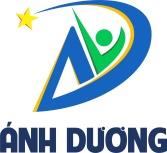                   THỰC ĐƠN CÔ THÁNG 1/2024                                         Tuần 1+ 3Thời gianThứ 2Thứ 3Thứ 4Thứ 5Thứ 6TrưaCơm gạo dẻoCơm gạo dẻoCơm gạo dẻoCơm gạo dẻoBún đậu mắm tômTrưa  Chả lá nốtThịt lợn kho trứngThịt lợn ránThịt lợn rang dừaBún đậu mắm tômTrưaCanh rau Cải xanhCanh Chua thả giáCanh rau Cần nấuCanh rauBắp cảiBún đậu mắm tômTM/BGHP. Hiệu trưởng                               Nguyễn Bích Ngọc                    THỰC ĐƠN CÔ THÁNG 1/2024                                         Tuần 2+4Thời gianThời gianThứ 2Thứ 3Thứ 4Thứ 4Thứ 5Thứ 6 Trưa TrưaCơm gạo dẻoCơm gạo dẻoCơm gạo dẻoCơm gạo dẻoCơm gạo dẻoBún ngan(vịt) Trưa TrưaThịt lợnXào su suCá lục kho Thịt lợn rang Thịt lợn rangThịt gà rangBún ngan(vịt) Trưa TrưaCanh chua thả giáCanh rau Cải cúc nấuCanh rauCần nấuCanh rauCần nấuCanh rau Bắp cảiBún ngan(vịt)     TM/BGH P. Hiệu trưởngNguyễn Bích Ngọc     TM/BGH P. Hiệu trưởngNguyễn Bích Ngọc     TM/BGH P. Hiệu trưởngNguyễn Bích Ngọc